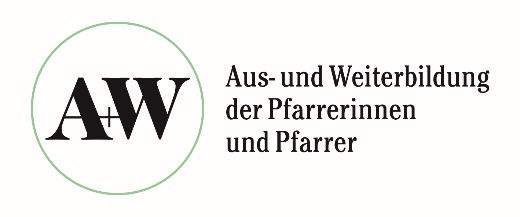 EntwicklungszieleZielbeschreibungWas möchte ich konkret erreichen oder anders machen?NutzenNutzen für mich und mein Umfeld - auch unter dem Aspekt PfarramtRessourcenWer oder was kann mich wie unterstützen?Mögliche HindernisseWelche Hindernisse oder innere Saboteure muss ich überwinden, um das Ziel zu erreichen?Aktivitäten und TeilschritteWelche Aufgaben/Teilschritte möchte ich bis wann erreichen?MessenWoran werde ich und werden andere erkennen, dass ich mein Ziel erreicht habe?